SustEng Conference – Abstract – Template A. First1, B. Second2 and C. Third21Department/School of …, University of …, City, Country2Department/School of …, University of …, City, CountryCorresponding author email: pgikas@tuc.gr keywords: one; two; three; four; five.IntroductionThe abstract should not exceed two pages in total. Use A4 page set-up and make top-bottom margins 1.8 cm and left-right margins 2.0. Use 11 pt Calibri font, except for the title which should be in 12 pt bold. Centre the title, the authors’ names, the addresses and contact email address.Materials and methodsStart each paragraph, with an indent (except the first for each section). Justify the body of the text both left and right. Do not use page numbers. Use clear English to write your abstract.Results and discussionEnsure that figures, tables and charts have a caption and that they are numbered consecutively. Section headings and equations can be used.Table 1. Experimental results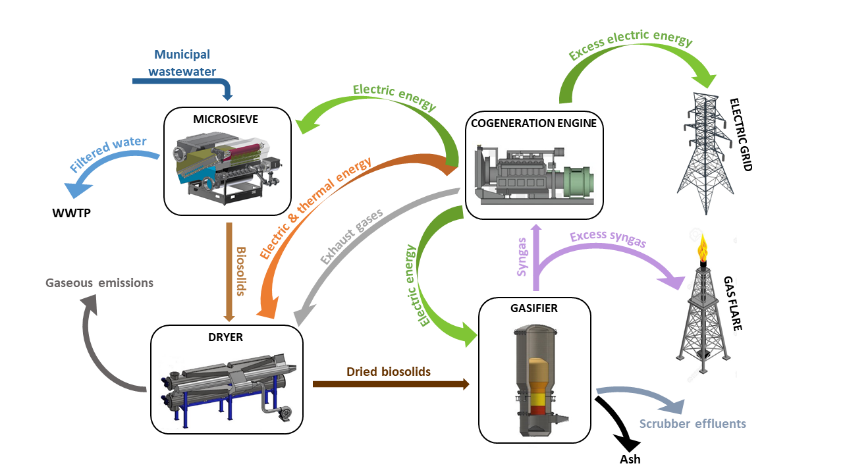 Figure 1. Mass and energy flows of biosolids microsieving-gasification pilot plant.ConclusionsYou may include a few important references if desired and acknowledgement to funding sources.Acknowledgements: This study is supported by the Green Fund and the LIFE project (EC): “New concept for energy self-sustainable wastewater treatment process and biosolids management (LIFE B2E4sustainable-WWTP)”, LIFE16 ENV/GR/000298.ReferencesGikas, P., 2017. Towards energy positive wastewater treatment plants. J. Environ. Manage., 203, 621–629.Manali, A. and Gikas, P., 2019. Utilization of primary sieved solids for gasification and energy production, 17th International Waste Management and Landfill Symposium, 30 September-4 October, Sardinia, Italy.Tchobanoglous, G., Burton, F. and Stensel, D., 2003. Metcalf and Eddy: Wastewater Engineering, Treatment and Reuse, 4th ed.; McGraw Hill: New York, NY, USA.Type of fuelHigher Heating Value (HHV, MJ/kg)Lignite13Biodiesel37.2